Nom : Darwin	Nom complet : Charles Darwin	Période de temps : 1809-1882Nationalité : Royaume-Unis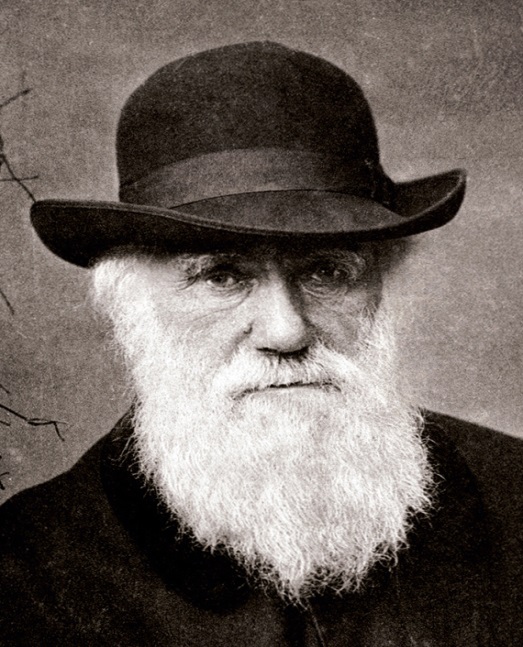 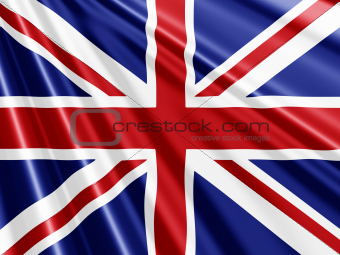 Découverte : évolutionŒuvre : origines espèceConflit : églisePreuve : études : pinsonsEndroit : GuataloupeTransport : BeaglesCaricature : corps (singe) 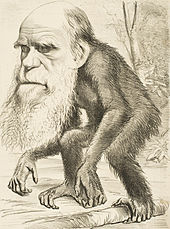 